Co vítr rozfoukal?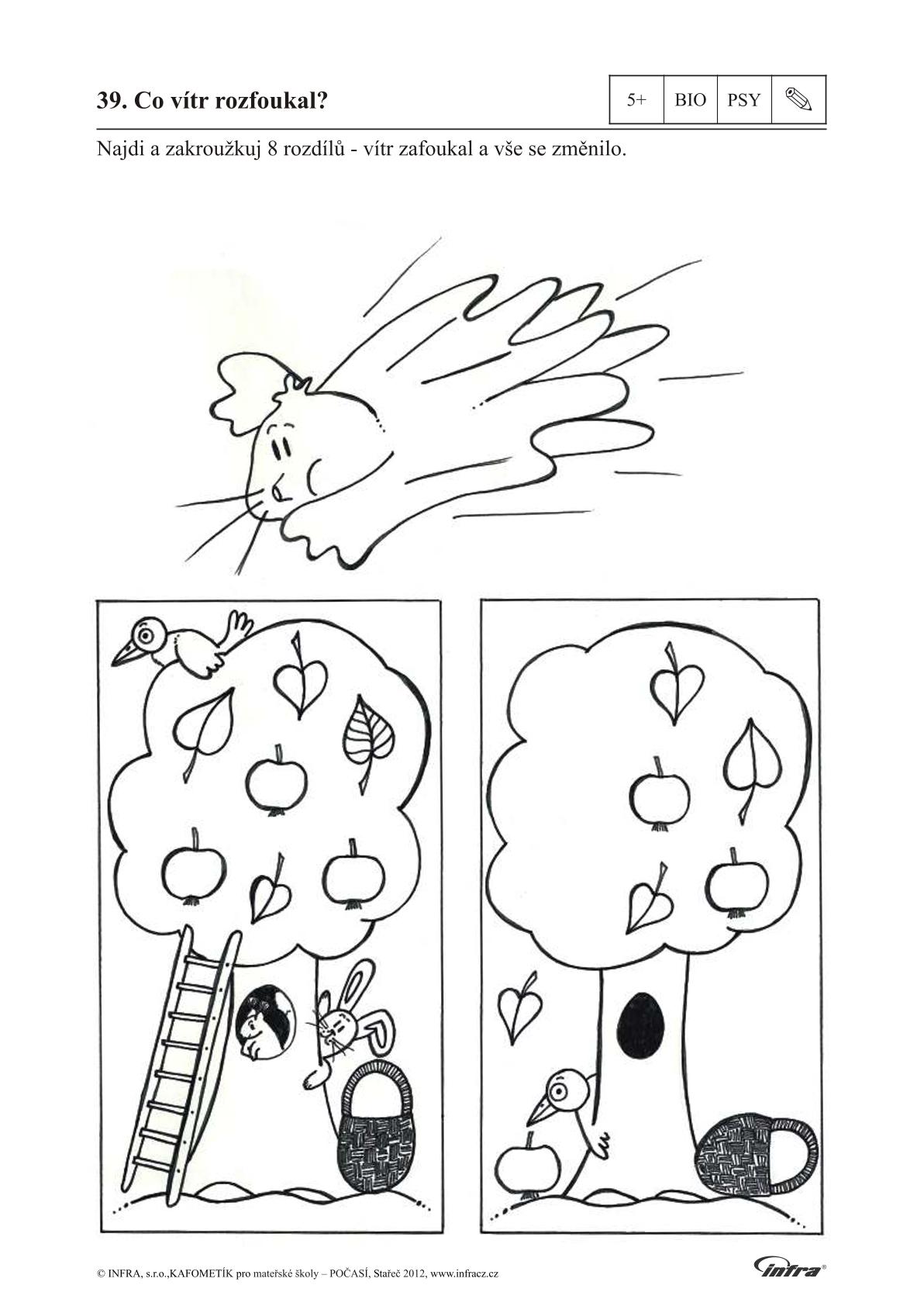 